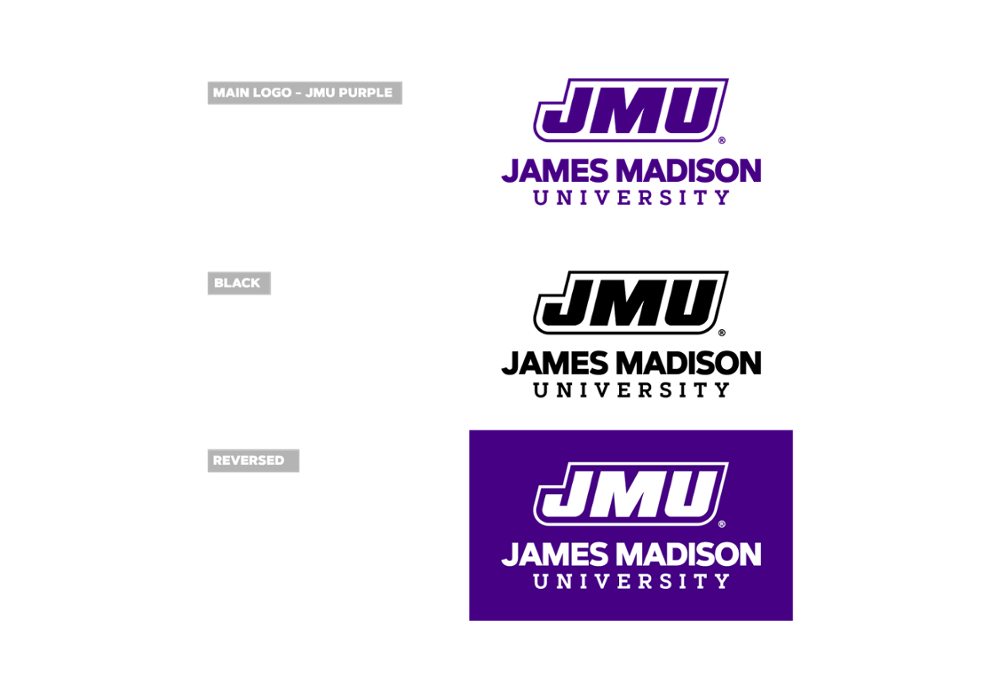 College of Education Department of Middle, Secondary, and Mathematics EducationMemorial Hall, 395 S. High Street, Room 3200, MSC 6912, Harrisonburg, VA 22807  (540) 568-6486http://www.jmu.edu/coe/msme/Student Information PacketMiddle Grades Education Bachelor of Science Major4-year ProgramInitial Teacher Licensure ProgramThe Middle Grades Education BS Major is designed to prepare teachers of grades 6 through 8. Please consult the MSME website each semester for updates to this information. This state approved program provides the requisite course offerings and experiences that form the foundation for recommendation for a Virginia teaching license.  To meet requirements for these standards and also meet requirements for JMU’s Middle Grades Education teacher licensure program, middle grade teachers must hold endorsement credentials in one or two of the four core subject areas: ENGLISH; HISTORY & SOCIAL SCIENCE; MATHEMATICS; SCIENCE.  Add-on licensure areas include:  Algebra I, Journalism, Gifted Education, and Teaching English to Speakers of Other Languages (TESOL).Candidates should consult with the Secondary, Middle, and Mathematics Education Department early during their freshman year to obtain information concerning the general education requirements, Middle Grades Education program requirements, and the requirements for admission to Teacher Education.  Middle Grades Education Advisors:Middle Grades Education Major 4-year ProgramCandidates must receive grades of “B-” or higher in all Middle Grades Education program course work.Minimum undergraduate cumulative GPA of 2.7 required.Ensure a minimum of 120 undergraduate credit hours will be completed to earn an undergraduate bachelor’s degree** Candidates pursuing a SOCIAL STUDIES content area must register for HIST 457: Comparative Empires course this semester.* Candidates must provide dependable transportation for field experience and student teaching and must be aware that student teaching placement location travel may be significant (up to one hour driving distance).* Candidates must student teach local to Harrisonburg, provide dependable transportation for field experience and student teaching and must be aware that student teaching placement location travel may be significant (up to one hour driving distance).Admission to Teacher Education is required before you can enroll in MSSE 240.Candidates should follow the steps to apply that are located on the Education Support Center (ESC) website (www.jmu.edu/coe/esc) under “Admission.” Candidates should be aware that some requirements take time to complete and be processed by the Education Support Center; therefore, candidates must complete admission requirements well in advance of registration for blocked courses. Candidates may stop by the ESC or email peer advisors at teach.jmu@gmail.com for assistance with Teacher Education admission requirements. All Teacher Education admission requirements are submitted through the ESC office. Questions about Teacher Education can be sent to teacher-ed@jmu.edu and will be forwarded to the most appropriate person for response. The Education Support Center office is located in Memorial Hall, room 7230; 540-568-6274.Assessments are required for Middle Education teacher licensure candidates.This program prepares candidates for licensure in Virginia.  Therefore, candidates are required to successfully pass Virginia Required Assessments.  Two entry assessments, the Virginia Communication and Literacy Assessment (VCLA) and Praxis Core Mathematics, are required for admission into teacher education. In addition, Middle Grades Education Teacher Licensure Candidates will need to take and pass the Praxis Subject Assessment in their content area. If candidate is pursuing licensure in two content areas, they will need to take and pass the Praxis Subject Assessment in both of their content areas.  All tests require advanced pre-registration and scores can take over 5 weeks to be submitted to JMU.  Candidates are encouraged to take the tests early so that there is ample time to re-take the tests if necessary to achieve passing scores.  When candidates register for these tests, they should ensure that scores are sent to JMU and candidates must maintain paper copies of scores to submit to the ESC and to the MSME office.  Keep copies of ALL score reports for your records.Praxis Subject Assessments:  www.ets.org/praxis  It is extremely important that candidates prepare and take this test early so adequate time is available to retake the test if necessary.  You must take and pass the Praxis Subject Assessment before beginning your senior year. See the ESC website (www.jmu.edu/coe/esc) under “Licensure” for registration information and requirements for licensure assessments.  Passing scores on your specific Praxis Subject Assessment are required to be submitted to the JMU Education Support Center for licensure and to the MSME Office prior to candidates beginning their senior fall semester. Test dates, testing windows, and test codes are posted on the ESC and ETS websites*.  Not all Praxis Subject Assessment tests are offered on all test dates.  Be sure to follow Virginia Praxis test requirements and register for the correct Praxis Subject Assessment test.Candidates must apply to student teach. Applications for student teaching positions are due to the Education Support Center office by October 31st of candidate’s junior year. Candidates must attend one Student Teaching Information Meeting in September of junior year prior to beginning the application. Instructions for the student teaching application packet is available at www.jmu.edu/coe/esc under “Field Experience.” Students will also attend an Orientation Meeting in the semester prior to student teaching and a Student Teaching Conference during the student teaching semester. Information and a calendar with dates for these meetings can be found on the ESC website. Candidates must provide dependable transportation for field experience and student teaching and must be aware that student teaching placement location travel may be significant (up to one hour driving distance). Candidates must meet the following minimum requirements: Successfully complete Secondary Education major course requirements with grades of “B-” or higher.Have a minimum cumulative undergraduate GPA of 2.7.Ensure a minimum of 120 undergraduate credit hours will be completed required to earn an undergraduate bachelor’s degree. Candidates must submit passing Praxis Subject Assessment score in their content area. If candidate is pursuing licensure in two content areas, they will need to submit passing Praxis Subject Assessment scores in both of their content areas. ADD-ON ENDORSEMENTS and TESOLStudents may choose to acquire Add-Ons and Endorsements in three separate fields, Algebra I; Journalism; and Gifted Education. These endorsements are attained by completing the necessary courses for each content area. Go to the COE website for further information on Add-Ons and Endorsements at: http://www.jmu.edu/coe/msme/secondary-ed/index.shtml. If interested in dual licensure in Teaching English to Speakers of Other Languages (TESOL), please contact Dr. Ekaterina Koubek (koubekex@jmu.edu 540-568-6760, MH 3225B) in the Educational Foundations and Exceptionalities Department in the College of Education.ProgramAdvisorRoomPhone 540-e-mail addressMiddle Education Academic Unit HeadDr. Katie DredgerMH 3200B568-6486dredgemk@jmu.eduMiddle Education AdvisorMr. David LaneMH 3220D568-6866lanedj@jmu.eduCOE AdvisorMs. Reilly BeltonMH 3270A568-5663beltonra@jmu.edu CourseCourse TitleCreditsFRESHMAN YEAR (offered fall & spring semesters)FRESHMAN YEAR (offered fall & spring semesters)FRESHMAN YEAR (offered fall & spring semesters)EDUC 300Foundations of American Education   (grade of “C” or better required for Teacher Education)3PSYC 160Life Span Human Development – Cluster 5 (grade of “C” or better required for Teacher Education)3WRTC 103Critical Reading and Writing – Cluster 1 (grade of “C” or better required for Teacher Education)3MATHAny Cluster 3 course with MATH designation (not ISAT) (grade of “C” or better required for Teacher Education)3General EducationComplete five general education courses – see required courses in each cluster http://www.jmu.edu/advising/acadreq/gened.shtml, click on Gen Ed Study Planner15-16SOPHOMORE YEAR  (offered fall & spring semesters)MSSE 240 is BLOCKED and requires full acceptance into Teacher Education to registerLED 312 is recommended for current students but required for students Catalog Year 2020-2021 and on.SOPHOMORE YEAR  (offered fall & spring semesters)MSSE 240 is BLOCKED and requires full acceptance into Teacher Education to registerLED 312 is recommended for current students but required for students Catalog Year 2020-2021 and on.SOPHOMORE YEAR  (offered fall & spring semesters)MSSE 240 is BLOCKED and requires full acceptance into Teacher Education to registerLED 312 is recommended for current students but required for students Catalog Year 2020-2021 and on.EDUC 310Teaching in a Diverse Society3LED 312Reading & Writing Across the Curriculum in the Middle Grades3EXED 200Foundations of Exceptional Education 3MSSE 240Foundations of General Education 6-123General EducationComplete five general education courses – see required courses in each cluster http://www.jmu.edu/advising/acadreq/gened.shtml, click on Gen Ed Study Planner15-16Licensure AreaTake 2 or more licensure area courses6JUNIOR YEAR  (offered fall & spring semesters)Course work below requires successful completion of MSSE 240.Applications for student teaching are due October 31 of junior year.JUNIOR YEAR  (offered fall & spring semesters)Course work below requires successful completion of MSSE 240.Applications for student teaching are due October 31 of junior year.JUNIOR YEAR  (offered fall & spring semesters)Course work below requires successful completion of MSSE 240.Applications for student teaching are due October 31 of junior year.MSSE 425Assessment in Middle and Secondary Education3MSSE 470 Teaching Methods, Grades 6-8 (content specific)  **  (co-requisite with MSSE 471)  3MSSE 471Field Experience in Middle School  ( (content specific)  *1LED 440Literacy-Based Learning in Secondary Education 3Licensure AreaTake 6-7 licensure area courses18-21CourseCourse TitleCreditsSENIOR YEAR  (fall semester)SENIOR YEAR  (fall semester)SENIOR YEAR  (fall semester)MIED 311Field Experience in Middle Education1MSSE 303Classroom Management for Adolescents3MSSE 470Content Methods Courses for Middle School  (content specific)  ** or other approved elective  (co-requisite with MIED 311)  3MSSE 460Differentiation for Adolescents3Licensure AreaTake 2 or more licensure area courses6SENIOR YEAR  (spring semester)SENIOR YEAR  (spring semester)SENIOR YEAR  (spring semester)MIED 489Effective Practices in Middle Education3MSSE 450Internship Seminar2MSSE 475MSSE 475Internship in Middle and Secondary EducationRegister for 2 different blocks within the same semester at 4 credits each block *8